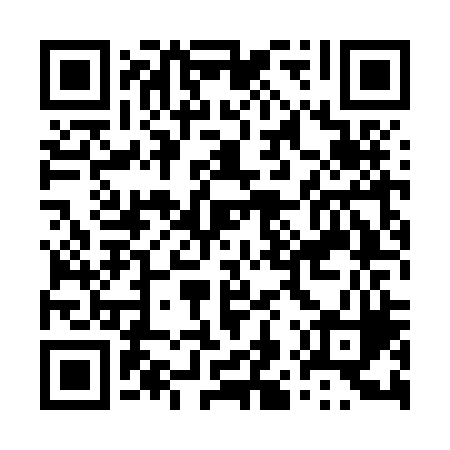 Prayer times for General Pico, ArgentinaWed 1 May 2024 - Fri 31 May 2024High Latitude Method: NonePrayer Calculation Method: Muslim World LeagueAsar Calculation Method: ShafiPrayer times provided by https://www.salahtimes.comDateDayFajrSunriseDhuhrAsrMaghribIsha1Wed6:267:531:124:086:317:522Thu6:277:541:124:086:307:513Fri6:287:551:124:076:297:514Sat6:287:551:124:066:287:505Sun6:297:561:124:056:277:496Mon6:307:571:124:046:267:487Tue6:307:581:124:046:257:478Wed6:317:591:114:036:247:469Thu6:327:591:114:026:237:4610Fri6:328:001:114:016:227:4511Sat6:338:011:114:016:217:4412Sun6:348:021:114:006:207:4413Mon6:348:031:113:596:207:4314Tue6:358:031:113:596:197:4215Wed6:368:041:113:586:187:4216Thu6:368:051:113:586:177:4117Fri6:378:061:113:576:177:4118Sat6:388:071:113:566:167:4019Sun6:388:071:123:566:157:3920Mon6:398:081:123:556:157:3921Tue6:398:091:123:556:147:3922Wed6:408:091:123:556:147:3823Thu6:418:101:123:546:137:3824Fri6:418:111:123:546:137:3725Sat6:428:121:123:536:127:3726Sun6:428:121:123:536:127:3727Mon6:438:131:123:536:117:3628Tue6:448:141:123:526:117:3629Wed6:448:141:133:526:107:3630Thu6:458:151:133:526:107:3531Fri6:458:161:133:516:107:35